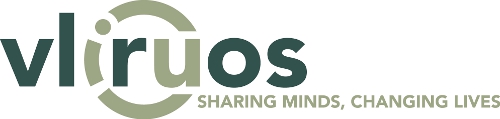 Organisatiekosten/Associatieve projecten FYP2Annual Progress Report (draft)BeleidskaderOrganisatiestructuurGelieve onderstaande tabel in te vullen voor al wie in het rapporteringsjaar heeft bijgedragen tot de omkadering en begeleiding van VLIR-UOS binnen de instelling, en wie daarvan via het budget voor Organisatiekosten werd gefinancierd. De tabel die werd ingevuld in het aanvraagformulier mag integraal worden overgenomen, mits duidelijke aanduiding van eventuele wijzigingen. Activiteiten & BudgetAssociatief projectBijlagenNaam instellingBeschrijving totstandkoming rapport, met inbegrip van goedkeuring/bespreking binnen associatie voor wat betreft hoofdstuk 4Geef een beknopte beschrijving van eventuele wijzigingen in het rapporteringsjaar aan het beleidskader, zoals beschreven in het voorstel. Beschrijf recente evoluties en realisaties (inclusief URL’s indien beschikbaar) op het vlak van beleidsontwikkeling gelinkt aan UOS (bv. duurzaam reisbeleid, internationaliseringsbeleid, gebruik coördinatiekosten, enz.). Wijzigingen m.b.t. systeem van kilometervergoedingen dienen hier ook opgenomen te worden.Geef een beknopte beschrijving van eventuele wijzigingen die in het rapporteringsjaar werden doorgevoerd aan de organisatiestructuur, zoals beschreven in het voorstel. Indien alles volgens plan werd uitgevoerd, mag gewoon verwezen worden naar de inhoud van het voorstel.Dienst onder welke de ICOS ressorteren en hoe zij zich verhouden tot andere relevante diensten (inschrijvingsdienst, huisvestingsdienst, financiële dienst, juridische dienst, personeelsdienst, communicatiedienst, IT-dienst)Welke rollen en verantwoordelijkheden de ICOS hebben op vlak van:beleidsvoordbereiding op het niveau van VLIR-UOS, de eigen instelling en de associatieinformatie, data, communicatie, marketingwerving en begeleiding van nieuwe promotoren / projectvoorstellenfinancieel beheer (begroting, beheer, controle en rapportering)monitoring en rapportering van activiteiten en resultatenselectie en evaluatie van projecten / bursalenthemawerking : gender, milieu, mensenrechten, waardig werk(duurzame) mobiliteitonthaal, huisvesting, opvolging van bursalen, opvolging van alumnijuridische aangelegenhedenpersoneelsaangelegenhedenalgemene administratie…Expliciteer hoe de communicatie verloopt:tussen de ICOS en VLIR-UOS;tussen de ICOS en de vertegenwoordigers van het Bureau UOS;tussen de ICOS en de diverse doelgroepen binnen de instelling en de associatie;tussen de ICOS en de GEO binnen en buiten de associatie;tussen de ICOS en andere actoren.De rollen en verantwoordelijkheden van de ICOS m.b.t. de dienstverlening aan de hogescholen, hierbij rekening houden met het mandaat van de GEO binnen de eigen hogeschool en dat van de GM-coördinator binnen de Vlaamse Hogescholenraad.Naam envoornaamDienstFunctie-titelPersoneelsstatuutMandaat / taakomschrijving*Indien m.b.t. projecten, gelieve aan te geven welke projecten (van VLIR-UOS, EU,...) en/of aspecten van de projectcyclus.% FTE% financiering(van % FTE)door organisatiekosten… Geef een beknopt overzicht van de belangrijkste activiteiten en resultaten, alsook significante wijzigingen in de procedures, systemen, diensten, enz. Geef een beknopte beschrijving van de aanwending van het budget voor Organisatiekosten in het rapporteringsjaar (incl. belangrijke afwijkingen). Indien alles volgens plan werd uitgevoerd, mag gewoon verwezen worden naar de inhoud van het voorstel.de 3 subrubrieken van het budget (Investeringskosten, werkingskosten, personeelskosten)de verhouding t.o.v. de coördinatiekosten die op de projecten worden afgehouden. (Komen deze bij de promotor terecht of meer centraal? Wie beslist over de aanwending ervan? Hoe worden deze effectief aangewend?)Geef een beknopte beschrijving van de activiteiten van het Associatief project in het rapporteringsjaar. Bespreek het beheer van het project, de resultaten (inclusief betrokkenheid van de leden), en de implementatie (incl. budget en trekkingsrechten). Voeg een beschrijving toe van de algemene vooruitgang van het associatief project in vergelijking met het voorstel. BeheerResultatenImplementatieCO2 CompensatieEen beschrijving van de CO2-compensatieactiviteiten van de instelling gedurende het rapporteringsjaar (Eigen formaat, zie Financial Framework).Annual Financial ReportEen overzicht van de uitgaven in het rapporteringsjaar